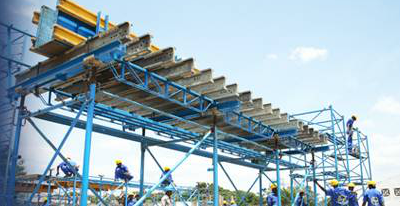 http://www.larsentoubro.com/lntcorporate/common/ui_templates/HtmlContainer.aspx?res=P_ECC_BABT_GCTNCONSTRUCTION SKILLS TRAININGhttp://www.larsentoubro.com/lntcorporate/common/ui_templates/HtmlContainer.aspx?res=P_ECC_BABT_ECOMCOMPETENCY CELLSL&T Construction promotes construction vocational training in India in a professional manner through Construction Skills Training Institute (CSTI) and turns out significant numbers of trained workers. CSTI has been set up in an area of 5 acres land in Chennai and Panvel near Mumbai with permanent infrastructure and training facilities.In order to meet the demands of world-class standards, CSTI has entered into an MOU with Henry Boot Training Limited and the Construction Industry Training Board of UK for the development of modular training. At present, basic training is imparted in seven trades - Formwork Carpentry, Masonry (brick work), Bar Bending and Steel Fixing, Plumbing & Sanitary, trade assistants, welding and Electrical Wiring.To meet the ever-increasing demand for trained workmen for site operations, CSTI has opened four more Training Institutes in Ahmedabad, Bangalore, Delhi and Kolkata.Vocational training for Millwright Fitters, Transmission Line Tower Erection Fitters, Tiling Masons, Surveyors, etc. is proposed to be taken up in the near futureWell established competency cells in specialised trades focus on continuously upgrading the technology, improving construction methods and imparting relevant training and orientation to staff and workmen to attain seamless execution of projects involving multi-disciplinary activities.Specialised Competency Cells in various fields support project execution teams at different stages. A team of professionals in their respective fields constantly enhance L&T Construction’s capability and expertise